Publicado en Alicante el 21/05/2019 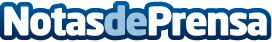 Desatascos AlmanExpress da un paso más en su expansiónLa empresa de Albacete sigue creciendo con expectativas altas sobre su futuro en el sector de la pocería y el desatasco ampliándose en nuevas provinciasDatos de contacto:raulNota de prensa publicada en: https://www.notasdeprensa.es/desatascos-almanexpress-da-un-paso-mas-en-su Categorias: Bricolaje Valencia Castilla La Mancha Murcia Emprendedores http://www.notasdeprensa.es